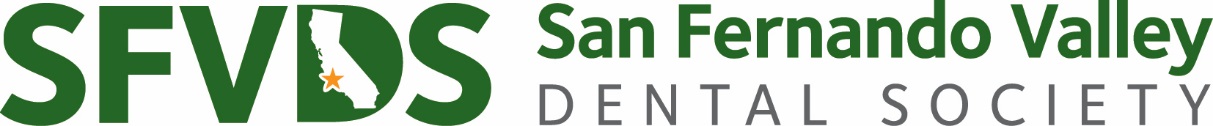 DENTAL DIMENSIONSThe Official quarterly bulletin of the San Fernando Valley Dental Society RATE CARDCIRCULATION & FREQUENCYYear established:  1967Circulation:  1700*Frequency:  QuarterlyRATES (COLOR ONLY)*Size		1X	2X	4XFull Page	800	750	7002/3 page		650	600	5501/2 page		500	450	4001/3 page		400	350	3001/4 page		300	250	2001/6 page		200	150	100SPECIAL POSITIONS    Back Cover (4–Color Only)	Add 50%Inside Covers (4–Color Only)	Add 25%Inserts				CallADVERTISING SIZESSize		Width		HeightFull page	7”	X	10”2/3 page		4 3/4	X	101/2 page-H	7	X	51/2 page-V	3 1/2 	X	101/3 page-Sq	4 3/4	X	51/3 page-V	2 1/4	X	10¼ page		3 1/2 	X	51/6 page-V	2 1/4 	X	51/6 page-H	4 3/4	X	2 ¼CLASSIFIED ADVERTISING Member Rate:  First adv. of 25 words or less per year is free (plus $.50 per word thereafter).  After the first adv., $25 for the first 25 words and $.50 per word thereafterNon-member Rate:  $50 for the first 25 words and $1.00 per word thereafterPAYMENT TERMSOne and two-time ad frequencies must be prepaid.Four-time frequency must prepay two ads at a timeCLOSING DATESDisplay and Classified advertising copy is due on the first of the month preceding publication date according to the following schedule:		Winter   Spring	Summer	    Fall         Mail Date:	Feb 1     May 1	Aug 1	    Nov 1     Adv Due Date:	Dec 21   Mch 23	June 22	    Sept 21   PUBLICATION SPECIFICATIONSTrim Size:  8 ½’’ X 11”Number of Columns:  2 & 3Printing Process:  OffsetBinding Method:  Saddle StitchedAd Specs:  All ads must be press ready digital files, preferably in a PDF format with all fonts imbedded.  Graphic arts services available for an additional charge.EDITORIAL INTEGRITYThe San Fernando Valley Dental Society and its editor reserve the right to reject any advertising not deemed appropriate for its professional audience of licensed dentists.  All decisions of the Society and its editor are final.EDITORIAL BOARDManaging Editor/Executive Director: 		    T. Andris (Andy) Ozols 818.576.0116Sales Coordinator:  		    Wendy Zaslove 	818.576.0116THE  DENTAL 			SOCIETY  The San Fernando Valley Dental Society (SFVDS) is the region’s professional association of dentists who are also members of the California Dental Association and the American Dental Association.  SFVDS members practice within the northernmost borders of  , spanning an approximate area from Agoura in the west, to  to the east, and from the southern-most points of the San Fernando Valley of  Oaks/Burbank to the Santa Clarita and  (including Lancaster and Palmdale) to the Kern County line in the north. 